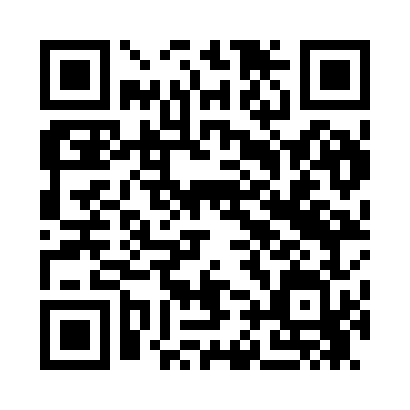 Prayer times for Rummi, EstoniaWed 1 May 2024 - Fri 31 May 2024High Latitude Method: Angle Based RulePrayer Calculation Method: Muslim World LeagueAsar Calculation Method: HanafiPrayer times provided by https://www.salahtimes.comDateDayFajrSunriseDhuhrAsrMaghribIsha1Wed2:515:201:106:259:0111:232Thu2:505:181:106:269:0411:243Fri2:485:151:106:289:0611:254Sat2:475:131:106:299:0811:255Sun2:465:111:106:309:1011:266Mon2:465:081:106:329:1211:277Tue2:455:061:106:339:1511:288Wed2:445:041:106:349:1711:299Thu2:435:011:106:359:1911:3010Fri2:424:591:106:369:2111:3111Sat2:414:571:106:389:2311:3212Sun2:404:551:106:399:2511:3313Mon2:394:531:106:409:2711:3414Tue2:384:511:106:419:2911:3415Wed2:374:491:106:429:3211:3516Thu2:374:471:106:449:3411:3617Fri2:364:451:106:459:3611:3718Sat2:354:431:106:469:3811:3819Sun2:344:411:106:479:4011:3920Mon2:344:391:106:489:4211:4021Tue2:334:371:106:499:4311:4122Wed2:324:351:106:509:4511:4223Thu2:324:341:106:519:4711:4224Fri2:314:321:106:529:4911:4325Sat2:304:301:106:539:5111:4426Sun2:304:291:106:549:5311:4527Mon2:294:271:106:559:5411:4628Tue2:294:261:116:569:5611:4629Wed2:284:241:116:579:5811:4730Thu2:284:231:116:579:5911:4831Fri2:274:221:116:5810:0111:49